Результаты оказания услуг. Заполните таблицуНаименование организации по уставу полное и сокращенноеМуниципальное бюджетное дошкольное образовательное учреждение «Ромодановский детский сад комбинированного вида»  (МБДОУ «Ромодановский детский сад комбинированного вида»Наименование вопросаПояснениеОтветНормативно - правовое регулирование порядка оказания услуг1.Перечень локальных нормативных актов, регламентирующих порядок предоставления услуги. Представьте копии указанных нормативных актов.В ответе указываете наименование документа, дату и номер, сам документ приложить в ответном сообщении-Устав  МБДОУ «Ромодановский детский сад комбинированного вида». Утв. Постановлением и.о.Главы Администрации Ромодановского муниципального района РМ от 29.10.2015г. №849; -Приказ МБДОУ «Ромодановский детский сад комбинированного вида» от 06.03.2020г. №16 «О создании Муниципального консультационного центра оказания психолого-педагогической, методической и консультативной помощи гражданам, имеющих детей»;-Положение о муниципальном консультационном центре МБДОУ «Ромодановский детский сад комбинированного вида». Утв. приказом от 06.03.2020г. №16/1;-Договор о сотрудничестве между ГБУ ДПО РМ «Цент непрерывного повышения профессионального мастерства педагогических работников – «Педагог  13. ру» и МБДОУ «Ромодановский детский сад комбинированного вида» от 06.03.2020г. №29/20;- План работы МБДОУ «Ромодановский детский сад комбинированного вида». Утв. приказом от 06.03.2020г. №16/1.2. Перечень региональных и (или) муниципальных нормативных актов, регламентирующих порядок предоставления услуги на территории осуществления деятельности организации/Службы (при наличии). Представьте копии указанных нормативных актов.В ответе указываете наименование документа, дату и номер, сам документ приложить в ответном сообщении-Приказ МО РМ от 06.03.2020г. №239 «Об организации деятельности Региональной службы оказания психолого-педагогической, методической и консультативной помощи гражданам, имеющих детей»;-Приказ МКУ «Цент информационно-методического обеспечения муниципальных бюджетных образовательных учреждений Ромодановского муниципального района» от 06.03.2020г. №8-1 «О создании Муниципального консультационного центра оказания психолого-педагогической, методической и консультативной помощи гражданам, имеющих детей».Порядок оказания услуг1. Перечислите категории получателей услуг, имеющих право на получение услуги без взимания платы- Родители (законные представители) детей раннего возраста (от 0 до 3 лет), не посещающих/посещающих ДОО; - родители (законные представители) детей дошкольного возраста  (от 3 до 7 лет), не посещающих/посещающих ДОО;- родители (законные представители) детей с особыми образовательными потребностями всех возрастных категорий (детей с ОВЗ, одаренных детей, детей-инофонов);- родители (законные представители) несовершеннолетних обучающихся, обеспечивающие получение несовершеннолетним образования в форме семейного образования;-граждане, желающие принять на воспитание в семьи детей, оставшихся без попечения родителей.2. Перечислите возможные форматы предоставления услуги (очные консультации, дистанционные консультации, выездные консультации и др.)Очные консультации, дистанционные консультации, выездные консультации.3. Перечислите категории получателей услуг, имеющих право на получение услуги в особом формате (например, в формате выездных консультаций). Опишите условия и порядок предоставления услугиПеречислите категории получателей услуг:-Родители (законные представители) детей раннего возраста (от 0 до 3 лет), не посещающих/посещающих ДОО;-родители (законные представители) детей с особыми образовательными потребностями (детей с ОВЗ);-родители (законные представители) несовершеннолетних обучающихся, обеспечивающие получение несовершеннолетним образования в форме семейного образования;- граждане пенсионного возраста (Родители (законные представители)) , проживающие в не места нахождения службы;- инвалиды I и II групп )Родители (законные представители)) . 3. Перечислите категории получателей услуг, имеющих право на получение услуги в особом формате (например, в формате выездных консультаций). Опишите условия и порядок предоставления услугиОпишите условия и порядок предоставления услуги: Выездную консультацию оказывает один консультант, выбор которого определяет служба. Выбор времени реализуется частично, в формате свободного времени консультанта и наличия транспорта. При себе консультант должен иметь необходимое оборудование. 4. Предусмотрена ли возможность присмотра за ребенком на время оказания услуги?Да/нетМожно оставить комментарий (при наличии)Да, можем оставить ребенка со специалистом ДОО.5. Предусмотрена ли зона ожидания в Организации/Службе для родителей с детьми?Да/нетДа6. Предусмотрена ли зона комфортного пребывания в Организации/Службе для детей с ограниченными возможностями здоровья?Да/нетДа7. Оказывает ли Организация/Служба услуги психолого-педагогической, методической и консультативной помощи родителям (законным представителям) на возмездной (платной основе)? Опишите условия и порядок их оказания.Если Да, то опишите условия и порядок оказания услугНет8. Перечислите предусмотренные способы записи для получения услуги (например, электронная запись, по телефону, очно(лично) и пр.)По телефонам, через сайт ДОО, очно (лично), через сайт Региональной службы оказания психолого-педагогической, методической и консультативной помощи гражданам, имеющим детей и желающим принять на воспитание в свои семьи детей, оставшихся без попечения родителей, через социальные сети ВКонтакте.9. Предусмотрена ли возможность для получателя услуги выбора:Да/нетСпециалиста: да9. Предусмотрена ли возможность для получателя услуги выбора:Да/нетВремени оказания услуги: да9. Предусмотрена ли возможность для получателя услуги выбора:Да/нетФормата предоставления услуги: да9. Предусмотрена ли возможность для получателя услуги выбора:Да/нетТематики консультации заранее: да10. Предусмотрена ли возможность предоставления услуг:Да/нетВ нерабочее время: да10. Предусмотрена ли возможность предоставления услуг:Да/нетВ выходные дни: да11. Установлена ли максимальная продолжительность ожидания получения услуги с момента записи? Сколько дней?Да/нетЕсли да то указать количество днейНет.12. Фактическая средняя продолжительность ожидания получения услуги с момента записи (дней)?Указать продолжительность ожидания (дней)В течение 1 дня.13. Фактическая средняя продолжительность оказания услуги (минут)?Указать продолжительность оказания услуги (минут)Не менее 45 минут.14. Проводится ли Организацией/Службой информационно-разъяснительная деятельность, направленная на доведение до родителей (законных представителей) детей информации о возможности обращаться за получением услуги, в том числе:- размещена ли информация о деятельности Организации/Службы на официальном сайте Организации/Службы в сети Интернет и иных местах, в том числе в помещении Организации/СлужбыДа/нетУкажите ссылку в сети ИнтернетПри наличии прикрепите фотографиюДа.  https://dskvrom.schoolrm.ru/edu-process/directions/441490/  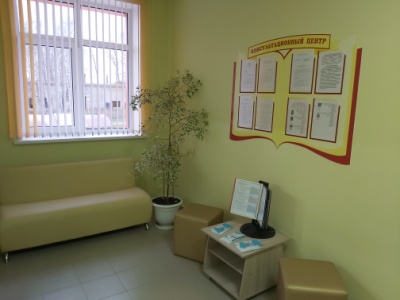 - размещена ли информация о специалистах, осуществляющих оказание услуг, в том числе их образовании, квалификации и опыте работы, на официальном сайте Организации/Службы в сети ИнтернетДа/нетУкажите ссылку в сети ИнтернетДа.   http://www.regsluzhba.edurm.ru/index.php/regionalnyj-uroven/itemlist/category/45-munitsipalnyj-konsultatsionnyj-tsentr-mbdou-romodanovskij-detskij-sad-kombinirovannogo-vida-romodanovskogo-munitsipalnogo-rajona    - есть ли утвержденный медиаплан по информационному освещению деятельности Организации/Службы, направленного на привлечение внимания населения к возможности получить услугу. Приложите файл.Да/нетЕсли да, приложите файл  Да.- опишите реализуемые меры, перечислите информационные каналы и перечень вопросов, по которым получатели услуг получают информациюОпишите реализуемые меры, перечислите информационные каналы и перечень вопросов, укажите ссылку в сети Интернет, при наличии прикрепите файлы Получатели услуг получают информацию через информационные каналы: по телефонам, через сайт ДОО, очно (лично), через сайт Региональной службы оказания психолого-педагогической, методической и консультативной помощи гражданам, имеющим детей и желающим принять на воспитание в свои семьи детей, оставшихся без попечения родителей, через социальные сети ВКонтакте.http://www.regsluzhba.edurm.ru/index.php/regionalnyj-uroven/itemlist/category/45-munitsipalnyj-konsultatsionnyj-tsentr-mbdou-romodanovskij-detskij-sad-kombinirovannogo-vida-romodanovskogo-munitsipalnogo-rajona     15. Опишите основные типовые ситуации, типовые консультации (в том числе основные вопросы, с которыми обращаются родители (законные представители) детей)https://dskvrom.schoolrm.ru/parents/faq/  - сайт ДОО  16. Проводится ли оценка качества оказываемых услуг? Опишите методику и порядок оценки качества услугДа/нетДа. По получению услуги родители заполняют анкету (бумажный вариант).16. Проводится ли оценка качества оказываемых услуг? Опишите методику и порядок оценки качества услугДа/нетОценка качества услуг осуществляется на портале «Растим детей»?  Да. После оказания услуги (в течение 3 дней), специалист заходит на портал «Растим детей.рф» , вводит в поле электронный адрес получателя услуги  и дату получения услуги . Нажимает  кнопку ОТПРАВИТЬ и далее работает система. На указанные адреса приходит письмо, с содержанием ссылки на оценку качества оказываемых услуг. 17. Опишите проблемы, которые возникали и/или возникают при организации процесса оказания услуги (при наличии)Большинство  родителей отказываются проходить мониторинг на федеральном портале.Показатель2019 год2020 год (на 01.11.2020 г.)1. Количество оказанных услуг всего (единиц)0 (сумма)436 (сумма)- в формате очных консультаций57- в формате дистанционных консультаций379- в формате выездных консультаций0- в ином формате (если предусмотрено)02. Количество оказанных услуг всего (единиц)0 (сумма)436 (сумма)- в том числе без взимания платы436- в том числе на платной основе03. Количество получателей услуги, всего (человек)0 (сумма)219 (сумма)- в том числе обратившихся единовременно76- в том числе обратившихся более одного раза1434. Количество специалистов, оказывающих услуги, всего (человек)0 (сумма)5 (сумма)- в том числе состоящих в штате организации5- в том числе привлеченных по договору05. Количество специалистов, оказывающих услуги, прошедших обучение по дополнительной профессиональной программе для специалистов, всего (человек)06. Количество отказов в предоставлении услуги, основные причины отказов6. Количество отказов в предоставлении услуги, основные причины отказов6. Количество отказов в предоставлении услуги, основные причины отказоввсего (ед.)0причины отказов в предоставлении услуги без взимания платы.(укажите причины)(укажите причины)